Enhanced Abattoir Surveillance2020 Annual Program ReportEnhanced Abattoir Surveillance 2020 Annual Program Report Information current as of 27 April 2021.© Government of South Australia 2021DisclaimerPIRSA and its employees do not warrant or make any representation regarding the use, or results of the use, of the information contained herein as regards to its correctness, accuracy, reliability and currency or otherwise. PIRSA and its employees expressly disclaim all liability or responsibility to any person using the information or advice.ContactPrimary Industries and Regions SA (PIRSA)Enhanced Abattoir Surveillance Dr Allison Crawley, EAS Program Manager
T 08 8429 0866E allison.crawley@sa.gov.au Fact sheets and the 2020 annual benchmarking reports by region can be found at pir.sa.gov.au/eas Acknowledgements All participating South Australian sheep producers and livestock agentsThe SA Sheep Advisory Group (SASAG) and the SA Sheep Industry Fund, Animal Health Australia and the MLA Donor Company (MDC) a fully-owned subsidiary of Meat & Livestock Australia (MLA) for their continued funding of the program Thomas Foods International for their continued collaborationKellie O’Brien and the data entry teamMeagan Abbott, Tania Linke, Brad Boerth and the Quality Assurance teamReserve Group meat inspectors for their continued participation in the program and for providing photographsContentsEnhanced Abattoir Surveillance program	4Snapshot of 2020	52020 Program summary and updates	6How to interpret feedback and EAS results	6EAS monitored conditions and relative potential impacts on carcase weights	72020 results for conditions monitored	7Symbol Key	7Grass Seeds	8Arthritis	8Sheep Measles (Cysticercus ovis)	9Pleurisy	9Pneumonia	10Cheesy Gland (CLA)	10Vaccine Lesions	11Rib Fractures	11Bruising	12Bladder Worm	12Cirrhosis	13Nephritis	13Low prevalence and other conditions	14On-site plant tours	14EAS data use for research and other projects	15Reducing the financial impact of endemic conditions in sheep – a value chain approach: University of Adelaide	15The production effects, diagnosis and control of small lungworms in sheep: Jenny Hanks	17Accessing EAS data online	18Producers registered with One Biosecurity	18Producers registered with Livestock Data Link (LDL)	19Enhanced Abattoir Surveillance programThe South Australian Enhanced Abattoir Surveillance (EAS) program is unique. South Australian producers are the only producers in the country to receive twice weekly feedback reports on diseases and conditions detected in their sheep at Thomas Foods International (TFI) in Lobethal. Feedback provided is sent to producers and is in addition to routine processor condemnation information and includes information on over 20 conditions (if detected in >5% or more of a line). This timely and comprehensive feedback enables management change to maximise production efficiency on farm and minimise trimming/condemnations at the abattoir. In turn, animal welfare and the health of the flock is improved, both of paramount importance to secure trade access in current and future market opportunities. This report covers the period January to December 2020.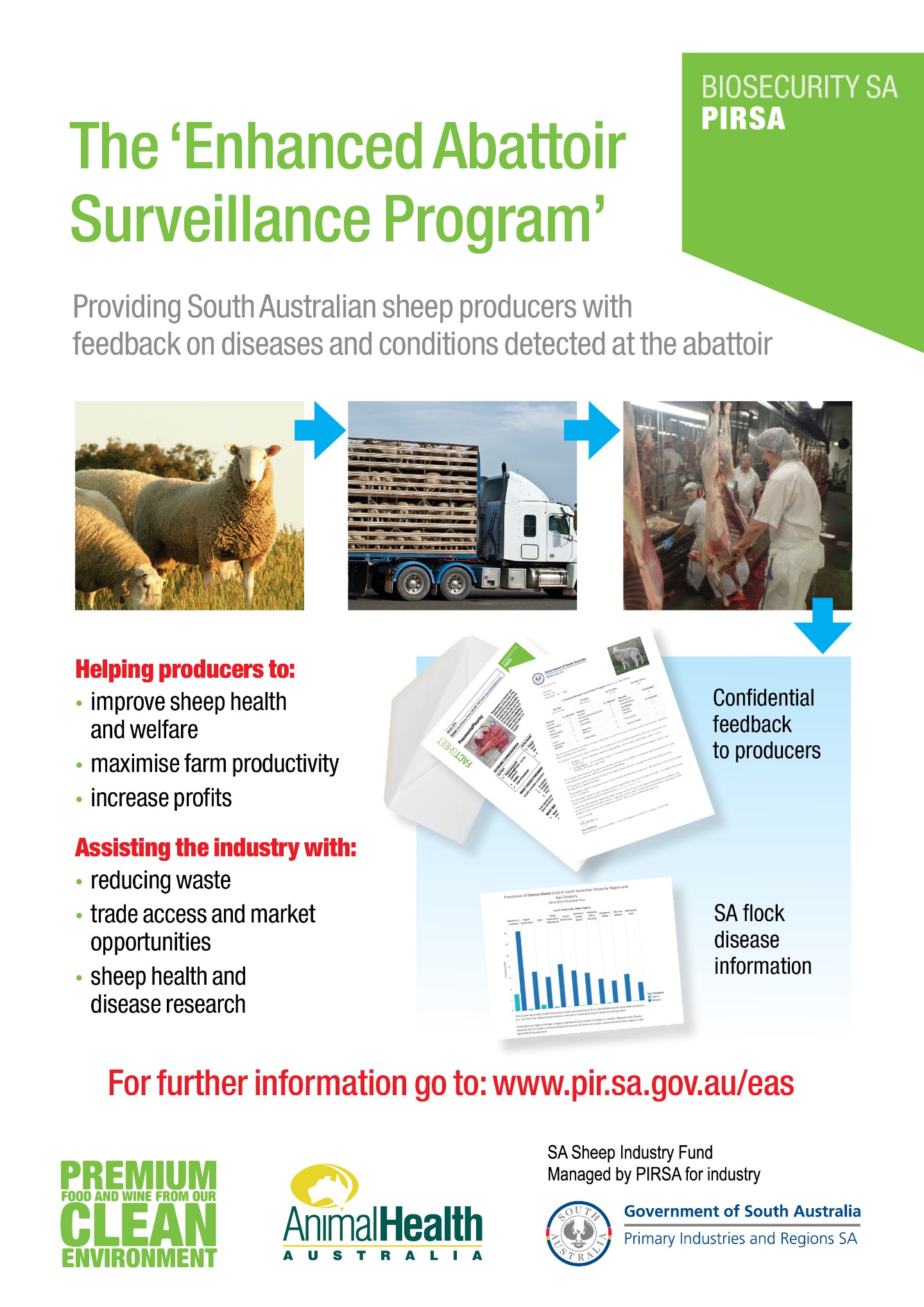 Snapshot of 20202020 Enhanced Abattoir Surveillance at Thomas Foods International (TFI) Lobethal included: 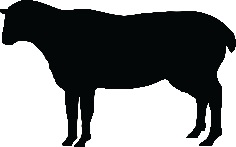 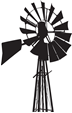 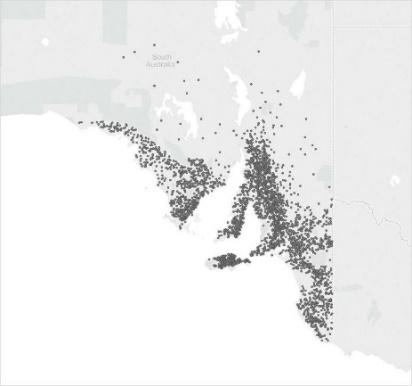 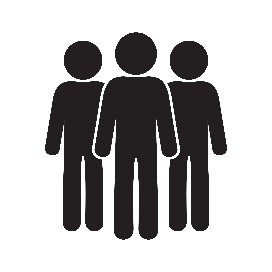 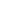 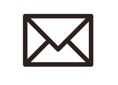 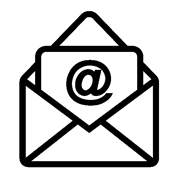 *For the purpose of this report, as at 16 February 2021 commercial producers were defined as those who transferred >100 sheep on the NLIS database in 2020.2020 Program summary and updatesThe Enhanced Abattoir Surveillance program has continued to deliver uninterrupted, comprehensive abattoir monitoring at TFI Lobethal throughout 2020, despite disruptions to many programs and industries across Australia due to the COVID-19 pandemic response.Feedback has been provided to SA producers by email and letter about condition occurrence and potential on-farm intervention by fact sheets.Since early 2021, South Australian sheep producers may request ongoing Johne’s Disease (JD) inspection of their direct mutton consignments at South Australian TFI abattoirs (currently only Lobethal). The sheep are inspected for lesions in the intestinal tract. Any lesions detected will be further tested to confirm JD by the laboratory (tissue examination – histopathology). Register at https://pir.sa.gov.au/biosecurity/animal_health/sheep/health/ojd/voluntary_abattoir_surveillanceA suite of factsheets about the diseases and conditions assessed are available on the PIRSA website and also by request (at pir.sa.gov.au/eas).Further email or phone call support is provided to all producers with any queries.Research using historical de-identified data is ongoing to drive improvement both on-farm and in supply chain performance, to benefit the livestock industry.Since November 2019, South Australian data is visible to producers registered on One Biosecurity, with all future results (from the date they register and set up an account with One Biosecurity) being visible online (https://www.onebiosecurity.pir.sa.gov.au/Home). 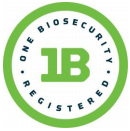 Since late 2018, results are also available on Livestock Data Link, which is updated monthly with new South Australian data (https://www.mla.com.au/research-and-development/livestock-data-link/).How to interpret feedback and EAS resultsConsider all available information when interpreting EAS results. The following procedure may assist: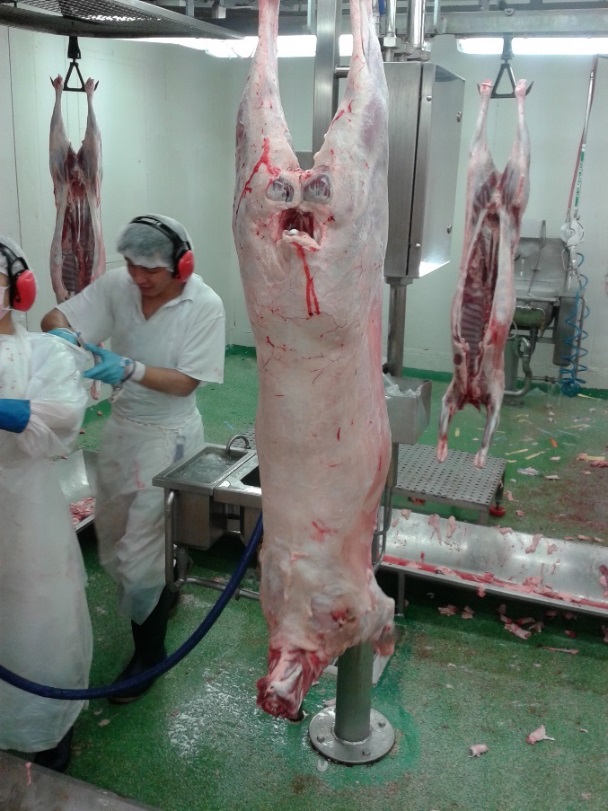 Weigh sheep prior to loading. Keep a record of weights and use this as a guide only to calculate expected carcase weights (keep in mind curfew and transport further reduces these weights). When you receive your invoice and summary feedback sheet from the processor ask yourself the following questions: Are the carcase weight ranges what you expected from the line of sheep consigned? Did you incur grid penalties for underweight carcases? How many animals were lighter than expected? Were there any carcasses condemned for monitored conditions? Identify any conditions present in your consignment by referring to the EAS feedback letter received. Consider the degree of trim that may be associated with each condition (refer to Table 1 below and the information within this report).Compare your EAS feedback results to others in your region and the state. This information can be found in regional benchmarking reports at pir.sa.gov.au/eas and within this report. Involve your private vet, livestock agent, local PIRSA animal health officer or livestock consultant to further assist on-farm decision making. EAS monitored conditions and relative potential impacts on carcase weights2020 results for conditions monitoredThe ultimate aim for producers and processors alike is maximum carcase yield with minimal waste. Production of a carcase free of disease or other conditions ensures producers maximise production efficiency on farm as well as carcase weight and grid price at slaughter. A high value chilled product, free from trim, downgrading or offal condemnation is also the ultimate desired outcome of a carcase for processors. With all supply chain sectors aiming for the same premium product, EAS feedback is highly valuable for producers and should be used strategically to improve sheep health/production efficiency, animal welfare and carcase value. For the purposes of this report, prevalence refers to the percentage of sheep affected out of all sheep processed for that area and age category. Symbol KeyThe following key has been developed to display the significant information for each condition on the following pages.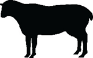 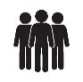 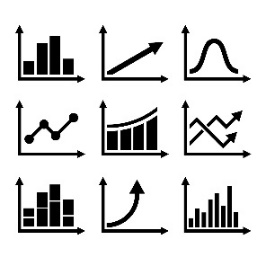 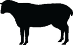 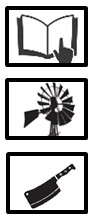 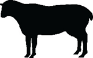 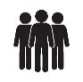 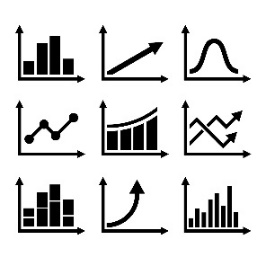 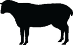 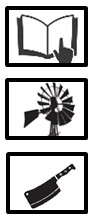 Low prevalence and other conditionsOn-site plant toursDue to the COVID-19 pandemic throughout most of 2020, on-site plant tours were not possible.In previous years, tours have been popular, providing producers and their associated agents/rural re-sellers with key insights into the operation and market drivers of processors. It is unclear if tours will resume under current health restrictions, however producers interested in taking part in a tour should contact their local rural re-seller, or TFI buyer to investigate the possibility of resuming these tours. EAS data use for research and other projects Reducing the financial impact of endemic conditions in sheep – a value chain approach: University of AdelaideThis three-year project is led by the Davies Research Centre at The University of Adelaide in collaboration with SA Sheep Industry Fund (SIF), Thomas Foods International (TFI), JBS Australia, PIRSA Biosecurity SA, Meat & Livestock Australia (MLA) and Animal Health Australia (AHA). 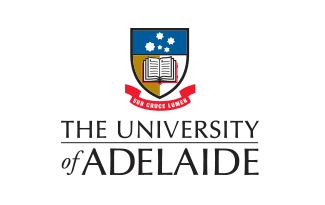 Project summaryThe impact goal of this project is to reduce the occurrence of endemic health conditions in South Australian sheep by investigating an abattoir-based decision support system.  The project is expected to identify ways to enhance the flow of animal health information to improve both on-farm and across the supply chain productivity.  The project focuses on eight health conditions selected because they have either a high occurrence or cost, and their potential for prevention or effective on-farm control.  The conditions of investigation include (i) arthritis/polyarthritis, (ii) sheep measles, (iii) pleurisy, (iv) pneumonia, (v) grass seeds, (vi) lungworm, (vii) cheesy gland (or caseous lymphadenitis, CLA) and (viii) rib fractures. The project will be undertaken in SA but can provide a model that could be implemented on a national basis. Descriptive epidemiology using the Enhanced Abattoir Surveillance (EAS) Program dataAs part of the Enhanced Abattoir Surveillance (EAS) program, the frequency of up to 21 sheep conditions are routinely being recorded since 2007 by meat inspectors for every consignment slaughtered at the TFI export abattoirs. We used the EAS program data to conduct a descriptive epidemiological analysis on all but one condition (CLA previously analysed). The analysed dataset included 18.7 million South Australian sheep (12.9 million lamb and 5.6 million mutton) slaughtered between 2007 and 2019 (87,535 consignments in total).  The frequency of detection of each selected condition was analysed across three dimensions – space (e.g.  PIC regions), time (e.g.  year and season) and population strata (e.g. age classes, abattoir location, direct/indirect consignment, and producer type).  Based on the consignment pattern over the 13 years period (i.e. consignment frequency, size and animal age class), each PIC in the dataset was classified into one of six producer type based on a principal components analysis. Spatial trend analysis was conducted using density mapping to identify potential geographical clusters of each condition for lamb and mutton.  The potential correlation with climatic conditions (rainfall and temperature) on the distribution of a condition was also investigated.  Producer engagementWe initiated multiple engagement workshops with separate producers and producer advisor groups to 1) inform on the investigated health conditions that have a production impact in the sheep meat industry, and to 2) share on-farm control strategies options for producers to prevent or reduce the occurrence of these conditions.  In both face-to-face and online workshops, participants were presented with the EAS project objectives, results from our investigation and specific information (causes and impact) about the eight selected conditions.  The workshop participants were also consulted on their experience with animal health feedback, e.g. what information do they currently receive and in what format, what did they like or didn’t like and would they like more or less information.EAS Program data used in veterinary students projectsTwo veterinary students from The University of Adelaide used some of the EAS data to complete their 4th year Clinical Research Projects.  Ms Shannen Schultz undertook a two-part aetiology study of Knotty Gut to confirm if Oesophagostomum columbianum is the main cause of this condition. She collected samples at TFI Lobethal, and described the geographical distribution of the condition as well as population characteristics using the EAS Program data. Shannen could not source enough samples to confirm that Knotty Gut is primarily caused by Oesophagostomum columbianum in South Australia. She found however an association between the detection of Knotty Gut and Liver Fluke or Lungworm at the property level. She also found that the distribution of properties with Knotty Gut cases in South Australia are correlated with locations with historical increased rainfall. This condition could be managed by tailoring property-specific control programs to these high-risk areas.  Ms Amy Day investigated the frequency and aetiology of lungworm in two prominent sheep producing regions in South Australia that are climatically different. Amy also investigated the association between lungworm and drenching practices.  Lungworm is one of the most common abattoir findings in South Australia and leads to condemnation of red offal and a reduction in overall carcass value. The manuscripts will be finalised and expected to be submitted as a peer-reviewed journal articles as well as information articles to producers in 2021.Case-control study to examine production losses associated with the eight conditions at a South Australian processorTo quantify the cost of conditions, we designed a case-control study (match one carcass with a condition, with a carcass with no apparent condition) at a Southern Australian processor to measure the associated trimming weight and hot standard carcase weight (HSCW) loss for each of eight conditions. So far two samplings have been conducted in late 2019 (spring) and early 2020 (summer).  Due to COVID-19, the final two sampling seasons (autumn and winter) have been rescheduled for May and September 2021.  Approximately 9,000 lamb and mutton carcases were inspected from 159 consignments - 3,990 cases with at least one condition of interest and 5,021 controls with no apparent condition.  Rib fractures had the heaviest impact on carcass weight in lambs with an average loss of 0.830.79 kg (or 3.51% of the average carcass weight) followed by arthritis (-0.79 kg or 2.88%) after accounting for trimming and other conditions.  Pleurisy and arthritis had the heaviest trim weights in lambs (0.76 kg and 1.24 kg respectively). This information will be used in the producer engagement part of the project by providing an understanding on how these conditions impact on the finances along the supply chain.Lead change on projectFrom January 2021, there will be changes in the project lead.  Dr Torben Nielsen resigned from his position with The University of Adelaide in December 2020.  Associate Professor Charles Caraguel, a veterinary epidemiologist, will commence as project lead as of January 2021.Funding mechanism: This project is funded by the South Australian Sheep Industry Fund and the MLA Donor Company (MDC) - a fully-owned subsidiary of Meat & Livestock Australia (MLA).The production effects, diagnosis and control of small lungworms in sheep: Jenny HanksJenny started her PhD in 2018 at the University of Melbourne, although her research has involved working with producers from South Australia. Jenny’s research has quantified a potentially important health problem for the sheep industry in South Australia by developing a better understanding of the impact that small lungworm (Muellerius capillaris and Protostrongylus rufescens) has on sheep production. This has involved investigating the distribution on infected farms, the amount and nature of any associated production losses and control options. 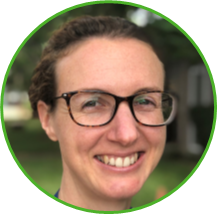 Infections of sheep are often detected at post-mortem examinations and at abattoirs but thought unimportant because few obvious clinical signs can be directly attributed to them on farms. However, heavy lungworm infections may cause production loss, either directly or by potentiating other respiratory diseases, such as pneumonia. Producers with a high risk of lungworm infections from the southeast of South Australia were concerned about the potential impact. Jenny’s research compared carcass characteristics with the prevalence and severity of lungworm infection based on visual assessment of lungworm nodules. Whilst a very high prevalence of small lungworm was found, carcass weights were not reduced in infected sheep and infection did not appear to increase the risk of a sheep having pneumonia. Results also suggested that there was no difference in the prevalence or effect of small lungworm between adults and lambs.The effect of pasture molluscicide treatment on the prevalence and severity of small lungworm infections, and the productivity of lambs grazing improved pastures was also studied. Snails are the intermediate host of small lungworm, and therefore molluscicide was a potential control strategy. A randomised control field trial of 260 Merino-cross lambs was conducted on a commercially managed farm in South Australia with a history of small lungworm. A similar proportion of Treatment lambs (those grazing pasture treated with iron chelate molluscicide) and Control lambs had evidence of small lungworm infection at slaughter (both 67.8%). The trial found that the molluscicide did not improve lamb production. This research reassures producers, that whilst highly prevalent, small lungworm is unlikely to be contributing to major economic losses. Accessing EAS data onlineProducers registered with One Biosecurity One Biosecurity (1B) is a new state-wide approach to managing, protecting, and promoting South Australia's strong biosecurity regime across its livestock industry.Primary Industries and Regions SA (PIRSA), through Biosecurity SA, has developed the program in collaboration with the livestock industry, in particular with the assistance and support of Livestock SA.As part of One Biosecurity, livestock producers can register, manage and declare their farm biosecurity online. Producers who use 1B can develop greater resilience and flexibility to meet the demands and challenges of changing markets and potential disease threats.Producers who sell sheep directly to Thomas Foods International (TFI) Lobethal abattoir can access their EAS program results via the One Biosecurity system. All future results from the date of signing up to One Biosecurity will be made available online, including both lines affected with the diseases/conditions monitored and also clean lines. The results are displayed on a graph as illustrated below, which shows the percentage of the line affected by the disease/condition.For further information, please contact:One Biosecurity Information and Support08 8429 33001BSupport@sa.gov.auwww.onebiosecurity.pir.sa.gov.au 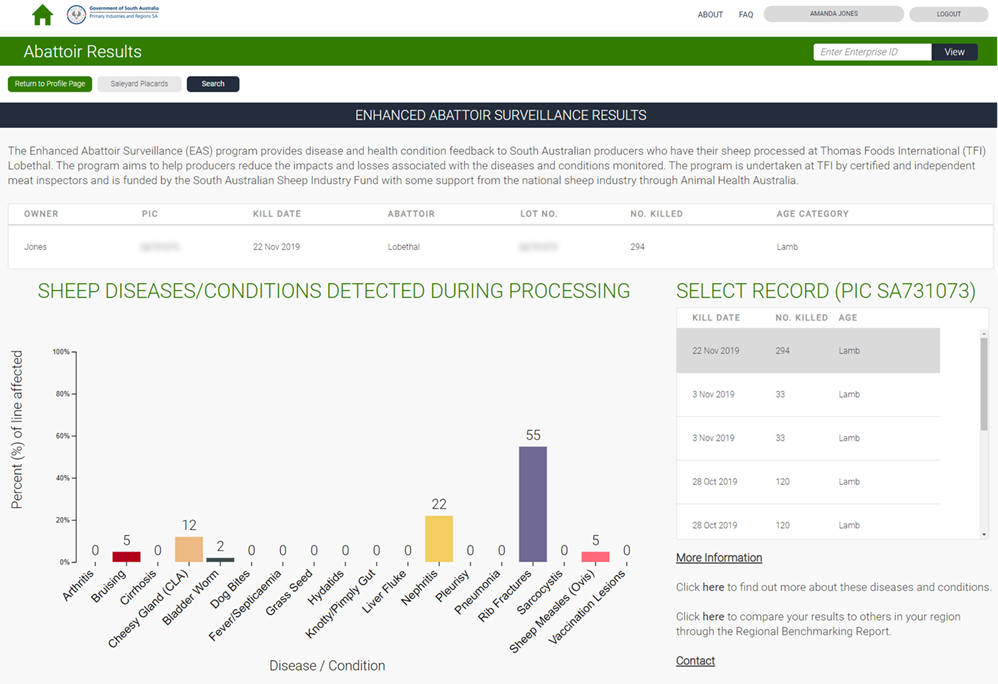 Producers registered with Livestock Data Link (LDL) Livestock Data Link (LDL) is an online application that facilitates improved information sharing in the supply chain. LDL enables feedback to be received, analysed, and compared to other results in an efficient way. Consignment performance can also be linked to supporting materials such as fact sheets and web links to help understand what management practices could be considered to improve performance. The overall objective of LDL is to assist in optimising supply chain performance through turning complex information into simple decision making, through analysis and reporting.LDL currently offers two modules:carcase compliance – users can analyse carcase performance in terms of compliance to the grid they consigned against, with performance outcomes linked to a library of solutions on how to address non-compliant issues on farm.animal health information – users can view any animal health conditions that were identified as part of post-mortem inspection. Please note the current functionality relates only to sheep health data collected through the National Sheep Health Monitoring Project.To access carcase compliance and/or animal health data in Livestock Data Link (LDL), you need to consign to a processor participating in either the LDL program or the National Sheep Health Monitoring Project (NSHMP). Currently there are 26 processing facilities (involving 18 supply chains) participating in the LDL program from either a carcase compliance or animal health perspective. These companies are at various stages of implementation and involve both beef and sheep processors.How do you register for Livestock Data Link?LDL can be accessed by using your National Livestock Identification System (NLIS) User ID and password. If you do not already have an account with NLIS you will need to create one at https://www.nlis.mla.com.au.Go to the LDL login page and enter your NLIS User ID and Password and click Login. Upon entering LDL for the first time, you will be required to agree to the LDL Terms of Use, after which your account will be activated and you will be able to view reports on your data within LDL.Alternatively, you can log in to your LDL account through myMLA once your registration has been confirmed through LDL. For more information on how to register for myMLA and link accounts within this platform please go to the new online industry services section of the MLA website.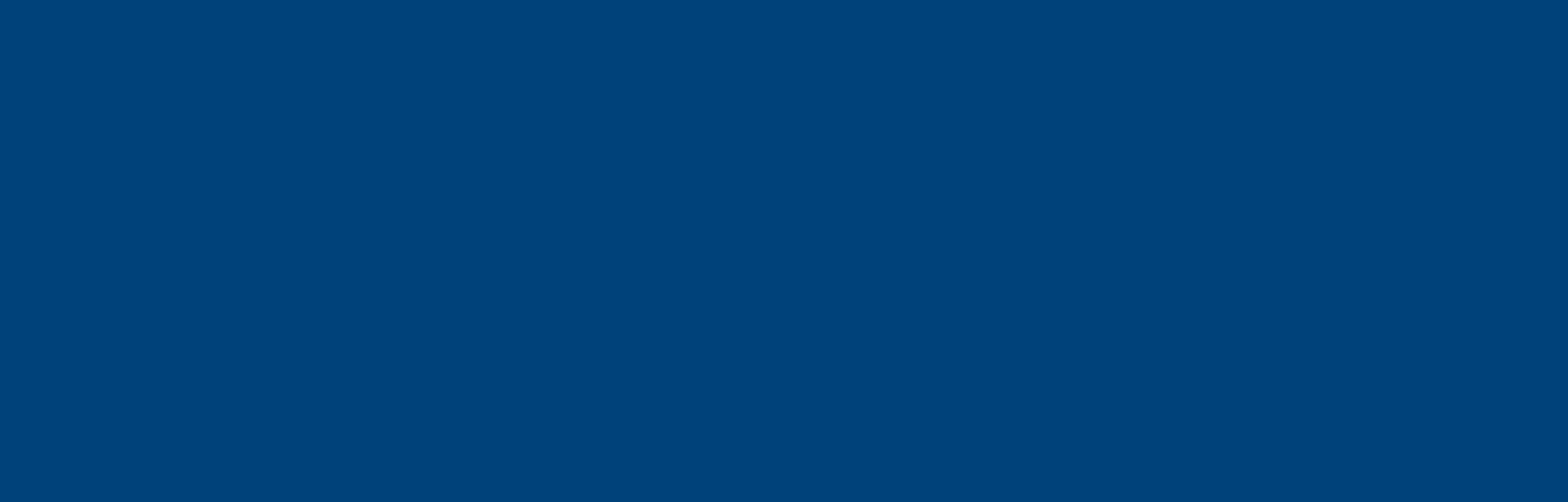 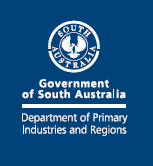 Conditions that reduce carcase weights during processing due to trimArthritis, grass seeds, pleurisy and dog bites – trim can be significant, depending on severity.Conditions that reduce carcase weights during processing due to trimBruising, cheesy gland (CLA), rib fractures and vaccination lesions – trim generally less significant than for conditions listed above. Conditions that may result in condemned carcasesSevere sheep measles (C.ovis), polyarthritis, bruising and jaundice.Conditions only affecting offal (no impact on carcase weight at the time of processing)Bladder worm, sheep measles (C.ovis), pneumonia, sarcocystis, nephritis, cirrhosis, knotty/pimply gut and liver fluke.Grass SeedsCause and consequences 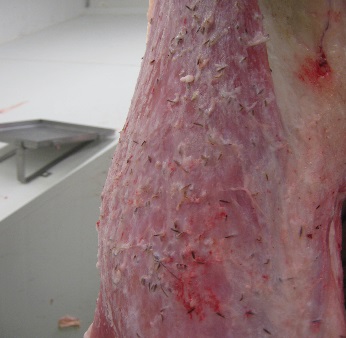 2020 Results  Arthritis Cause and consequences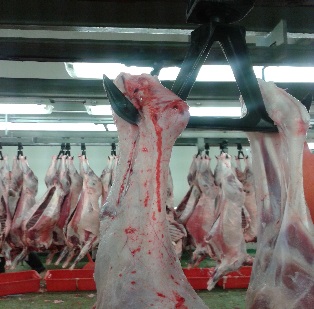 2020 Results Sheep Measles (Cysticercus ovis)Cause and consequences  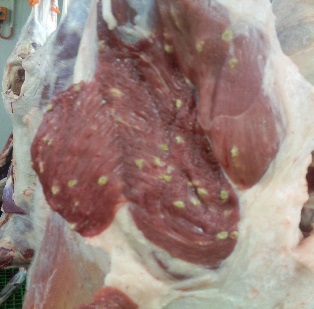 2020 ResultsPleurisy Cause and consequences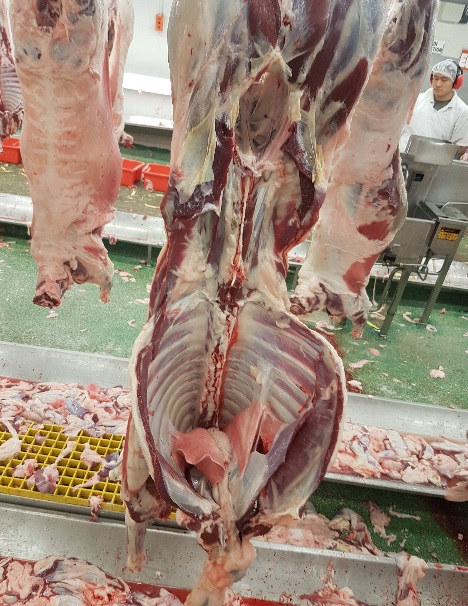 2020 Results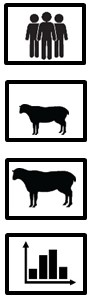 Pneumonia Cause and consequences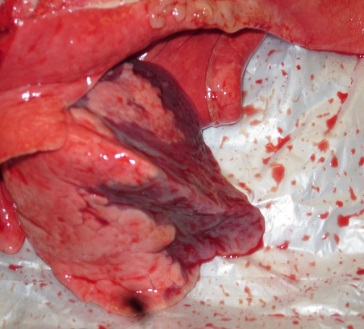 2020 ResultsCheesy Gland (CLA)Cause and consequences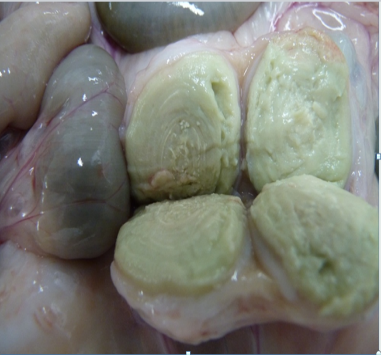  2020 Results Vaccine LesionsCause and consequences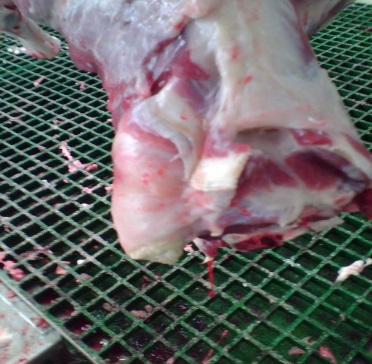 2020 Results Rib FracturesCause and consequences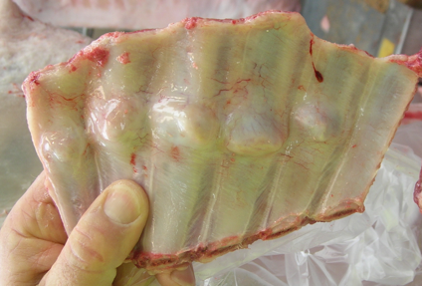 2020 Results BruisingCause and consequences 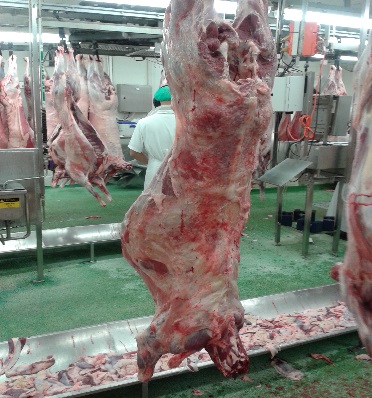  2020 ResultsBladder Worm Cause and consequences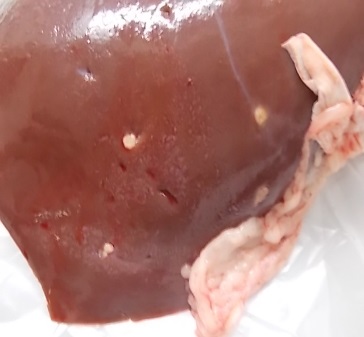  2020 ResultsCirrhosis Cause and consequences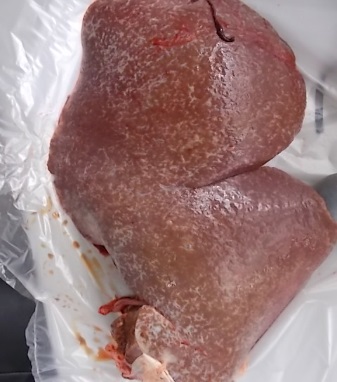  2020 ResultsNephritis Cause and consequences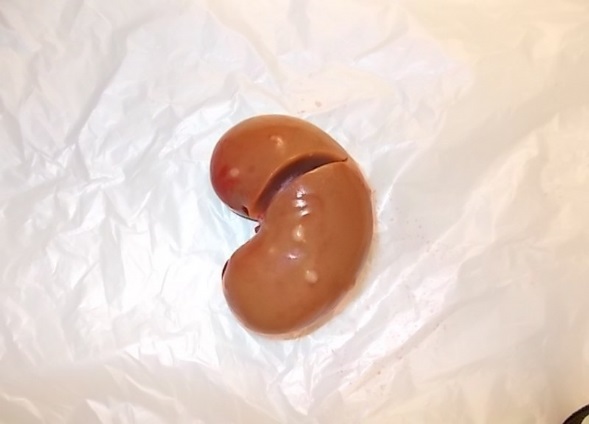  2020 ResultsJaundice was not detected at levels of 5% or more in any consignments to TFI in 2020.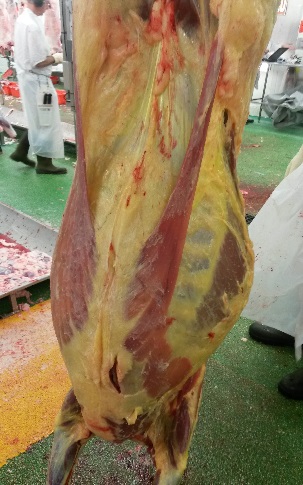 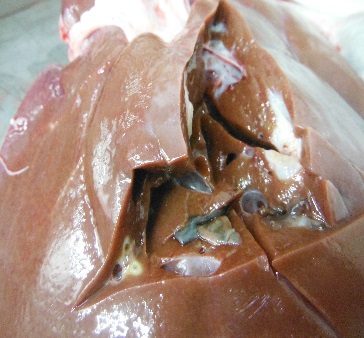 Liver Fluke was not detected at levels of 5% or more in any consignments from SA properties to TFI in 2020.Knotty gut/pimply gut, caused by the intestinal parasite Nodule worm (Oesophagostomum           columbianum), was detected on 115 SA properties in 2020. The parasite prefers a summer rainfall climate. 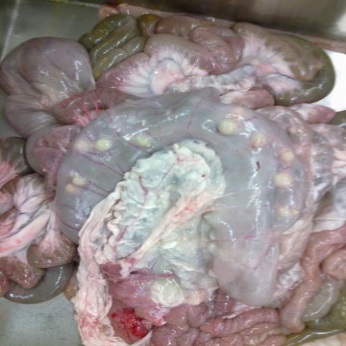 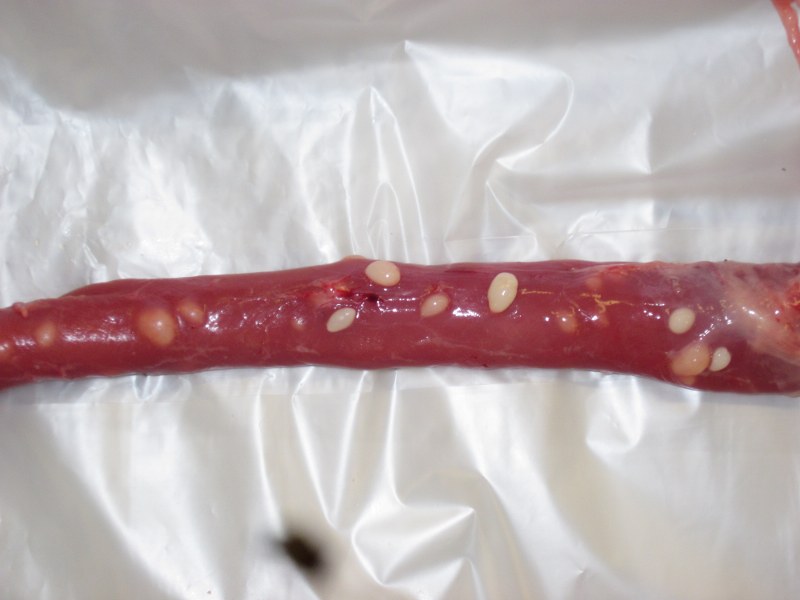 Sarcocystis is only a concern for producers on Kangaroo Island (18% mutton prevalence 2020, compared with 33% in 2019). 61% of Kangaroo Island producers consigned affected mutton. 